АДМИНИСТРАЦИЯ  ГОРОДА  МУРМАНСКАП О С Т А Н О В Л Е Н И Е 05.08.2013                                                                                                    № 2032                                                  О внесении изменений в приложение к постановлению администрации города Мурманска от 22.05.2013 № 1169 «Об утверждении перечня земельных участков, находящихся в собственности муниципального образования город Мурманск, а также земельных участков, государственная собственность на которые не разграничена, расположенных на территории муниципального образования город Мурманск, сформированных для бесплатного предоставления в собственность многодетным семьям» Руководствуясь ст. 7 Федерального закона от 06.10.2003 № 131-ФЗ «Об общих принципах организации местного самоуправления в Российской Федерации», на основании протокола № 1 от 14.06.2013 заседания жеребьевочной комиссии по выбору земельных участков из перечня земельных участков, находящихся в собственности муниципального образования город Мурманск, а также земельных участков, государственная собственность на которые не разграничена, расположенных на территории муниципального образования город Мурманск, сформированных для предоставления бесплатно в собственность многодетным семьям, письма комитета имущественных отношений города Мурманска от 27.06.2013 № 15/04.02-7492, п о с т а н о в л я ю: 1.	Внести следующие изменения в приложение к постановлению администрации города Мурманска от 22.05.2013 № 1169 «Об утверждении перечня земельных участков, находящихся в собственности муниципального образования город Мурманск, а также земельных участков, государственная собственность на которые не разграничена, расположенных на территории муниципального образования город Мурманск, сформированных для бесплатного предоставления в собственность многодетным семьям»:-	строки №№ 3, 4, 8, 9, 10, 11, 14, 15, 17, 18, 19, 21, 23, 24 исключить, изменив последующую нумерацию строк. 2.	Отделу информационно-технического обеспечения и защиты информации администрации города Мурманска (Кузьмин А.Н.) разместить настоящее постановление на официальном сайте администрации города Мурманска в сети Интернет.3.	Редакции газеты «Вечерний Мурманск» (Червякова Н.Г.) опубликовать настоящее постановление.4.	Настоящее постановление вступает в силу со дня  подписания.5.	Контроль за выполнением настоящего постановления возложить на заместителя главы администрации города Мурманска Мирошникову М.А.Временно исполняющий полномочияглавы администрации города Мурманска						     	        А.Г. Лыженков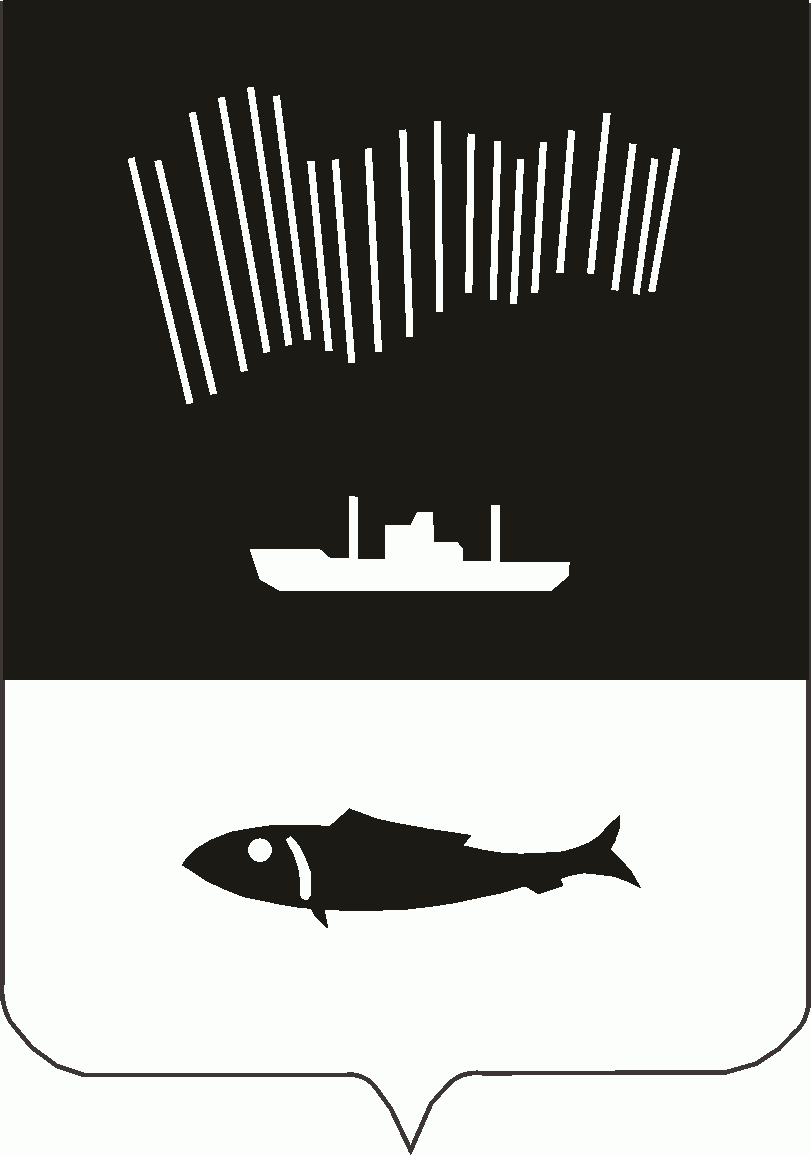 